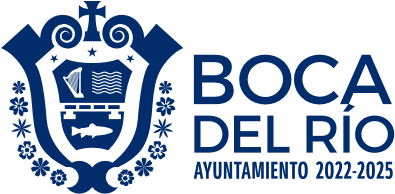 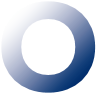 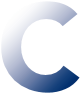 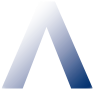 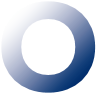 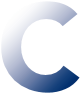 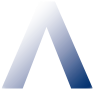 	Nombre completo	Primer apellido	Segundo apellidoSi seleccionó algunas de las opciones anteriores, véase el apartado de “interés”, para cumplir con los requisitos según sea el caso. En caso de que el espacio no sea suficiente, puede anexar las hojas que requiera a la presente solicitud.AVISO DE PRIVACIDAD INTEGRAL DE LA UNIDAD DE TRANSPARENCIAY ACCESO A LA INFORMACIÒN DE SOLICITUDES DE DERECHOS ARCOLa Unidad de Transparencia y Acceso a la Información, con domicilio en la Calle del Rastro sin número esquina Rio Moreno, planta alta de la Colonia Flores Magón, C.P. 94290 del Municipio de Boca del Rio, Veracruz, es el responsable del tratamiento de los Datos Personales que nos proporcione, los cuales serán protegidos conforme a lo dispuesto por la Ley 316 de Protección de Datos Personales en Posesión de Sujetos Obligados para el Estado de Veracruz, y la ley 875 de Transparencia y Acceso a la Información Pública, y demás normatividad que resulte aplicable.FINALIDADES DEL TRATAMIENTOLos Datos Personales que recabemos de usted los utilizaremos para las siguientes finalidades: • Verificar el cumplimiento de los requisitos y trámites previstos en la Ley, acreditar la identidad como titular de los datos, para realizar          trámites internos, notificar respuestas, hacer efectivo el derecho solicitado, y la elaboración de informes y estadísticas.             	  No otorgó mi consentimiento para fines estadísticos 12. Aviso de Privacidad DATOS PERSONALES RECABADOS:IDENTIFICATIVOS: Nombre del titular o de su representante, domicilio, teléfono particular, teléfono celular, fecha de nacimiento y Firma. ELECTRONICOS: Correo Electrónico. Se hace de su conocimiento que se recaban datos personales sensibles: Lengua indígena o discapacidad (sólo en caso que así lo requieran)FUNDAMENTO LEGAL: Para el tratamiento y transferencias de datos personales son los artículos 60,66,67,68,73,82,133 y 155 de la Ley 316 de Protección de Datos Personales en Posesión de Sujetos Obligados en el Estado de Veracruz.TRANSFERENCIA DE DATOS PERSONALESSe informa que no se realizaran transferencias de Datos Personales que requieran su consentimiento, salvo aquellas que sean necesarias para atender requerimientos de información de una autoridad competente, debidamente fundados y motivados.  DERECHOS ARCOPara el ejercicio de cualquiera de los derechos ARCO, usted podrá presentar solicitud por escrito ante la Unidad de Transparencia, formato 	electrónico 	disponible 	en 	el 	link https://www.bocadelrio.gob.mx/documents/uploads/2020/AVISOS-DE-PRIVACIDAD/A.P.-35.docx, 	vía 	Plataforma 	Nacional Transparencia 	disponible 	en 	http://www.plataformadetransparencia.org.mx/web/guest/inicio, 	o 	por 	correo 	electrónico transparencia@bocadelrio.gob.mxDATOS DE LA UNIDAD DE TRANSPARENCIA Domicilio: Calle del Rastro sin número esquina Rio Moreno, Planta Alta, de la Colonia Flores Magón, C.P. 94290 del Municipio de Boca del Rio, Veracruz Teléfono: (229) 202 22 22   ext. 6060.Correo electrónico institucional: transparencia@bocadelrio.gob.mxCAMBIOS AL AVISO DE PRIVACIDADEn caso de realizar alguna modificación al Aviso de Privacidad, se le hará de su conocimiento vía correo electrónico o bien, a través del portal Institucional. https://www.bocadelrio.gob.mx/portal-de-transparencia/__________________________Nombre y firmaInformación de interés y recomendaciones para el llenado.Para el ejercicio de los derechos A.R.C.O. se debe acreditar la de identidad del titular o del representante legal, en su caso, de acuerdo          a las disposiciones legales aplicables.Señalar nombre completo sin abreviaturas o sobrenombres. Identificar el derecho que desea ejercer, de acuerdo a lo siguiente:   Acceso: Solicitar información y/o obtener los datos personales en posesión de terceros.   Rectificación: Corregir o modificar datos personales cuando resulten inexactos, incompletos, inadecuados o excesivos.   Cancelación: Eliminar datos personales cuando el tratamiento y finalidades para el cual fueron recabados haya fenecido o no se ajuste        a lo establecido en la Ley.   Oposición: Objetar el tratamiento de datos personales para evitar un daño, perjuicio o se produzcan efectos no deseados.   Portabilidad: Solicitar la transmisión de la información a otro H. Ayuntamiento de Boca del Río acceder a la información a través de un      formato estructurado comúnmente utilizado. Si se tratase de una rectificación, deberá incluir documentación oficial que sustente su petición; en el caso de la cancelación, expresar      las causas que motivan la supresión del tratamiento de los datos y; para lo referente a la oposición se indicaran los motivos que la      justifican y el daño o perjuicio que causaría si continuará su tratamiento, en el supuesto de ser parcial se señalarán las finalidades      específicas a las que se oponga.En el caso del representante, se deberá presentar el documento en el que consten sus facultades de representación: instrumento      público o carta poder simple firmada ante dos testigos, anexando copia simple de las identificaciones oficiales de quienes intervengan      en la suscripción del mismo o la declaración en comparecencia personal del titular.Para el ejercicio de derechos ARCO de una persona menor de edad, en estado de interdicción o incapacidad, o fallecida, se deberá      presentar la siguiente documentación, según sea el caso: a) Menores de edad: • En el caso de que los padres tengan la patria potestad del menor y sean los que pretendan ejercer el derecho ARCO, además de     acreditar la identidad del menor deberán presentar los siguientes documentos: o Acta de nacimiento del menor de edad; o Documento de identificación oficial del padre o de la madre que pretenda ejercer el derecho. o Carta en la que se manifieste, bajo protesta de decir verdad, que el padre o madre, según sea el caso, ejerce la patria potestad del     menor, y que no se encuentra dentro de alguno de los supuestos legales de suspensión o limitación de la misma.•  Si la patria potestad la ejerce una persona distinta a los padres, y ésta es quien pretenda ejercer el derecho ARCO, además de acreditar la identidad del menor deberán presentar los siguientes documentos: Acta de nacimiento del menor de edad; Documento legal que acredite la posesión de la patria potestad; o Documento de identificación oficial de quien ejerce la patria potestad y presenta la solicitud. o Carta en la que se manifieste, bajo protesta de decir verdad, que ejerce la patria potestad del menor, y que no se encuentra dentro de     alguno de los supuestos legales de suspensión o limitación de la misma.• Cuando el derecho ARCO lo pretenda ejercer el tutor del menor de edad, además de acreditar la identidad del menor, deberán presentar los siguientes documentos:o Acta de nacimiento del menor de edad; o Documento legal que acredite la tutela; o Documento de identificación oficial del tutor. o Carta en la que se manifieste, bajo protesta de decir verdad, que ejerce la tutela, y que no se encuentra dentro de alguno de los     supuestos legales de suspensión o limitación de la misma.b) Personas en estado de interdicción o incapacidad: Instrumento legal de designación del tutor; Documento de identificación oficial del tutor, y Carta en la que se manifieste, bajo protesta de decir verdad, que ejerce la tutela, y que no se encuentra dentro de alguno de los    supuestos legales de suspensión o limitación de la misma.c) Personas fallecidas: Acta de defunción; Documento(s) que acrediten el interés jurídico de quien pretende ejercer el derecho, yDocumento de identificación oficial de quien solicita el ejercicio del derecho.B. INFORMACIÓN GENERAL.Este formato se puede reproducir en cualquier tipo de papel y se debe presentar en la Unidad de Transparencia y Acceso a la Información de este H. Ayuntamiento de Boca del R, con domicilio en con domicilio en la Calle del Rastro sin número esquina Rio Moreno, planta alta de la Colonia Flores Magón, C.P. 94290 del Municipio de Boca del Rio, Veracruz, en horario de 9:00 a 15:00 horas.  En caso de requerir información adicional para dar trámite a su solicitud, la Unidad de Transparencia podrá requerir al solicitante; por única vez y dentro de los 5 días hábiles subsecuentes a la recepción, información adicional o corrección de algún dato dentro de los 10 días hábiles siguientes. En este supuesto el pazo de respuesta de 15 días hábiles se iniciará cuando se cuente con los elementos necesarios para dar trámite a la solicitud.Contra la negativa de dar trámite a la solicitud, por falta de respuesta, información que consideré incompleta o cualquier situación que considere que vulnere sus derechos A.R.C.O., procederá la interposición del recurso de revisión, ante el Instituto Veracruzano de Acceso a la Información.Para sugerencias, dudas o quejas ponemos a su disposición el teléfono (229) 202 2222 extensión 6060 o el correo electrónico: transparencia@bocadelrio.gob.mx Folio:Fecha:Hora:1. Responsable (sujeto obligado) al que solicita el ejercicio del derecho de acceso, rectificación, cancelación, oposición y portabilidad (ARCOP)* 2. Nombre completo del titular (persona a la que pertenecen los datos personales) *Deberá acreditarse la identidad del titular y en su caso, del representante, previo ejercicio del derecho. ¨Para el caso del representante, además deberá acreditarse su personalidad (ver información de interés)Deberá acreditarse la identidad del titular y en su caso, del representante, previo ejercicio del derecho. ¨Para el caso del representante, además deberá acreditarse su personalidad (ver información de interés)Deberá acreditarse la identidad del titular y en su caso, del representante, previo ejercicio del derecho. ¨Para el caso del representante, además deberá acreditarse su personalidad (ver información de interés)Deberá acreditarse la identidad del titular y en su caso, del representante, previo ejercicio del derecho. ¨Para el caso del representante, además deberá acreditarse su personalidad (ver información de interés)Deberá acreditarse la identidad del titular y en su caso, del representante, previo ejercicio del derecho. ¨Para el caso del representante, además deberá acreditarse su personalidad (ver información de interés)Deberá acreditarse la identidad del titular y en su caso, del representante, previo ejercicio del derecho. ¨Para el caso del representante, además deberá acreditarse su personalidad (ver información de interés)3. Marque con una X si los datos son de una persona: 3. Marque con una X si los datos son de una persona: 3. Marque con una X si los datos son de una persona: 3. Marque con una X si los datos son de una persona: 3. Marque con una X si los datos son de una persona: 3. Marque con una X si los datos son de una persona: Menor de edadEn estado de interdicción o discapacidadFallecida4. Marque con una X él o los derechos que desea ejercer* 4. Marque con una X él o los derechos que desea ejercer* 4. Marque con una X él o los derechos que desea ejercer* 4. Marque con una X él o los derechos que desea ejercer* 4. Marque con una X él o los derechos que desea ejercer* 4. Marque con una X él o los derechos que desea ejercer* 4. Marque con una X él o los derechos que desea ejercer* 4. Marque con una X él o los derechos que desea ejercer* 4. Marque con una X él o los derechos que desea ejercer* 4. Marque con una X él o los derechos que desea ejercer* 4. Marque con una X él o los derechos que desea ejercer* AccesoRectificaciónCancelaciónOposiciónPortabilidad5. Descripción clara y precisa de la solicitud, indique cualquier dato que facilite su trámite      y/o localización: *5. Descripción clara y precisa de la solicitud, indique cualquier dato que facilite su trámite      y/o localización: *5. Descripción clara y precisa de la solicitud, indique cualquier dato que facilite su trámite      y/o localización: *5. Descripción clara y precisa de la solicitud, indique cualquier dato que facilite su trámite      y/o localización: *5. Descripción clara y precisa de la solicitud, indique cualquier dato que facilite su trámite      y/o localización: *5. Descripción clara y precisa de la solicitud, indique cualquier dato que facilite su trámite      y/o localización: *5. Descripción clara y precisa de la solicitud, indique cualquier dato que facilite su trámite      y/o localización: *5. Descripción clara y precisa de la solicitud, indique cualquier dato que facilite su trámite      y/o localización: *5. Descripción clara y precisa de la solicitud, indique cualquier dato que facilite su trámite      y/o localización: *5. Descripción clara y precisa de la solicitud, indique cualquier dato que facilite su trámite      y/o localización: *5. Descripción clara y precisa de la solicitud, indique cualquier dato que facilite su trámite      y/o localización: *6. Nombre del área responsable del tratamiento en caso de conocerla:6. Nombre del área responsable del tratamiento en caso de conocerla:6. Nombre del área responsable del tratamiento en caso de conocerla:6. Nombre del área responsable del tratamiento en caso de conocerla:6. Nombre del área responsable del tratamiento en caso de conocerla:6. Nombre del área responsable del tratamiento en caso de conocerla:6. Nombre del área responsable del tratamiento en caso de conocerla:6. Nombre del área responsable del tratamiento en caso de conocerla:6. Nombre del área responsable del tratamiento en caso de conocerla:6. Nombre del área responsable del tratamiento en caso de conocerla:6. Nombre del área responsable del tratamiento en caso de conocerla:6. Nombre del área responsable del tratamiento en caso de conocerla:6. Nombre del área responsable del tratamiento en caso de conocerla:6. Nombre del área responsable del tratamiento en caso de conocerla:6. Nombre del área responsable del tratamiento en caso de conocerla:6. Nombre del área responsable del tratamiento en caso de conocerla:6. Nombre del área responsable del tratamiento en caso de conocerla:6. Nombre del área responsable del tratamiento en caso de conocerla:6. Nombre del área responsable del tratamiento en caso de conocerla:6. Nombre del área responsable del tratamiento en caso de conocerla:6. Nombre del área responsable del tratamiento en caso de conocerla:6. Nombre del área responsable del tratamiento en caso de conocerla:6. Nombre del área responsable del tratamiento en caso de conocerla:6. Nombre del área responsable del tratamiento en caso de conocerla:6. Nombre del área responsable del tratamiento en caso de conocerla:7. Si la solicitud es de acceso a datos personales, marque con una X como quiere el acceso o     la reproducción de los datos:7. Si la solicitud es de acceso a datos personales, marque con una X como quiere el acceso o     la reproducción de los datos:7. Si la solicitud es de acceso a datos personales, marque con una X como quiere el acceso o     la reproducción de los datos:7. Si la solicitud es de acceso a datos personales, marque con una X como quiere el acceso o     la reproducción de los datos:7. Si la solicitud es de acceso a datos personales, marque con una X como quiere el acceso o     la reproducción de los datos:7. Si la solicitud es de acceso a datos personales, marque con una X como quiere el acceso o     la reproducción de los datos:7. Si la solicitud es de acceso a datos personales, marque con una X como quiere el acceso o     la reproducción de los datos:7. Si la solicitud es de acceso a datos personales, marque con una X como quiere el acceso o     la reproducción de los datos:7. Si la solicitud es de acceso a datos personales, marque con una X como quiere el acceso o     la reproducción de los datos:7. Si la solicitud es de acceso a datos personales, marque con una X como quiere el acceso o     la reproducción de los datos:7. Si la solicitud es de acceso a datos personales, marque con una X como quiere el acceso o     la reproducción de los datos:7. Si la solicitud es de acceso a datos personales, marque con una X como quiere el acceso o     la reproducción de los datos:7. Si la solicitud es de acceso a datos personales, marque con una X como quiere el acceso o     la reproducción de los datos:7. Si la solicitud es de acceso a datos personales, marque con una X como quiere el acceso o     la reproducción de los datos:7. Si la solicitud es de acceso a datos personales, marque con una X como quiere el acceso o     la reproducción de los datos:7. Si la solicitud es de acceso a datos personales, marque con una X como quiere el acceso o     la reproducción de los datos:7. Si la solicitud es de acceso a datos personales, marque con una X como quiere el acceso o     la reproducción de los datos:7. Si la solicitud es de acceso a datos personales, marque con una X como quiere el acceso o     la reproducción de los datos:7. Si la solicitud es de acceso a datos personales, marque con una X como quiere el acceso o     la reproducción de los datos:7. Si la solicitud es de acceso a datos personales, marque con una X como quiere el acceso o     la reproducción de los datos:7. Si la solicitud es de acceso a datos personales, marque con una X como quiere el acceso o     la reproducción de los datos:7. Si la solicitud es de acceso a datos personales, marque con una X como quiere el acceso o     la reproducción de los datos:7. Si la solicitud es de acceso a datos personales, marque con una X como quiere el acceso o     la reproducción de los datos:7. Si la solicitud es de acceso a datos personales, marque con una X como quiere el acceso o     la reproducción de los datos:7. Si la solicitud es de acceso a datos personales, marque con una X como quiere el acceso o     la reproducción de los datos:Consulta directaConsulta directaConsulta directaConsulta directaCopia certificadaCopia certificadaCopia certificadaCopia certificadaCopia certificadaCorreo electrónico(una vez acreditada la identidad) Correo electrónico(una vez acreditada la identidad) Correo electrónico(una vez acreditada la identidad) Correo electrónico(una vez acreditada la identidad) Correo electrónico(una vez acreditada la identidad) Correo electrónico(una vez acreditada la identidad) Correo electrónico(una vez acreditada la identidad) Copia simpleCopia simple8. Señale el medio para recibir notificaciones: *8. Señale el medio para recibir notificaciones: *8. Señale el medio para recibir notificaciones: *8. Señale el medio para recibir notificaciones: *8. Señale el medio para recibir notificaciones: *8. Señale el medio para recibir notificaciones: *8. Señale el medio para recibir notificaciones: *8. Señale el medio para recibir notificaciones: *8. Señale el medio para recibir notificaciones: *8. Señale el medio para recibir notificaciones: *8. Señale el medio para recibir notificaciones: *8. Señale el medio para recibir notificaciones: *8. Señale el medio para recibir notificaciones: *8. Señale el medio para recibir notificaciones: *8. Señale el medio para recibir notificaciones: *8. Señale el medio para recibir notificaciones: *8. Señale el medio para recibir notificaciones: *8. Señale el medio para recibir notificaciones: *8. Señale el medio para recibir notificaciones: *8. Señale el medio para recibir notificaciones: *8. Señale el medio para recibir notificaciones: *8. Señale el medio para recibir notificaciones: *8. Señale el medio para recibir notificaciones: *8. Señale el medio para recibir notificaciones: *8. Señale el medio para recibir notificaciones: *Correo electrónico:Correo electrónico:Correo electrónico:Correo electrónico:Correo electrónico:Correo electrónico:Correo electrónico:Correo electrónico:Correo electrónico:Correo electrónico:Correo electrónico:Correo electrónico:Correo electrónico:Correo electrónico:Correo electrónico:Correo electrónico:Correo electrónico:Correo electrónico:Correo electrónico:Correo electrónico:Correo electrónico:Correo electrónico:Correo electrónico:Correo electrónico:Correo electrónico:Domicilio:Domicilio:Domicilio:Domicilio:Domicilio:Domicilio:Domicilio:Domicilio:Domicilio:Domicilio:Domicilio:Domicilio:Domicilio:Domicilio:Domicilio:Domicilio:Domicilio:Domicilio:Domicilio:Domicilio:Domicilio:Domicilio:Domicilio:Domicilio:Domicilio:    Acudir a la Unidad de Transparencia    Acudir a la Unidad de Transparencia    Acudir a la Unidad de Transparencia    Acudir a la Unidad de Transparencia    Acudir a la Unidad de Transparencia    Acudir a la Unidad de Transparencia    Acudir a la Unidad de Transparencia    Acudir a la Unidad de Transparencia    Acudir a la Unidad de Transparencia    Acudir a la Unidad de Transparencia    Acudir a la Unidad de Transparencia    Acudir a la Unidad de Transparencia    Acudir a la Unidad de Transparencia    Acudir a la Unidad de Transparencia    Acudir a la Unidad de Transparencia    Acudir a la Unidad de Transparencia    Acudir a la Unidad de Transparencia    Acudir a la Unidad de Transparencia    Acudir a la Unidad de Transparencia    Acudir a la Unidad de Transparencia    Acudir a la Unidad de Transparencia    Acudir a la Unidad de Transparencia    Acudir a la Unidad de Transparencia    Acudir a la Unidad de Transparencia    Acudir a la Unidad de Transparencia    Sistema electrónico habilitado para ello    Sistema electrónico habilitado para ello    Sistema electrónico habilitado para ello    Sistema electrónico habilitado para ello    Sistema electrónico habilitado para ello    Sistema electrónico habilitado para ello    Sistema electrónico habilitado para ello    Sistema electrónico habilitado para ello    Sistema electrónico habilitado para ello    Sistema electrónico habilitado para ello    Sistema electrónico habilitado para ello    Sistema electrónico habilitado para ello    Sistema electrónico habilitado para ello    Sistema electrónico habilitado para ello    Sistema electrónico habilitado para ello    Sistema electrónico habilitado para ello    Sistema electrónico habilitado para ello    Sistema electrónico habilitado para ello    Sistema electrónico habilitado para ello    Sistema electrónico habilitado para ello    Sistema electrónico habilitado para ello    Sistema electrónico habilitado para ello    Sistema electrónico habilitado para ello    Sistema electrónico habilitado para ello    Sistema electrónico habilitado para ello    En caso de que no señale ningún medio, se notificará por medio de lista que se fije en los estrados de la Unidad de Transparencia.    En caso de que no señale ningún medio, se notificará por medio de lista que se fije en los estrados de la Unidad de Transparencia.    En caso de que no señale ningún medio, se notificará por medio de lista que se fije en los estrados de la Unidad de Transparencia.    En caso de que no señale ningún medio, se notificará por medio de lista que se fije en los estrados de la Unidad de Transparencia.    En caso de que no señale ningún medio, se notificará por medio de lista que se fije en los estrados de la Unidad de Transparencia.    En caso de que no señale ningún medio, se notificará por medio de lista que se fije en los estrados de la Unidad de Transparencia.    En caso de que no señale ningún medio, se notificará por medio de lista que se fije en los estrados de la Unidad de Transparencia.    En caso de que no señale ningún medio, se notificará por medio de lista que se fije en los estrados de la Unidad de Transparencia.    En caso de que no señale ningún medio, se notificará por medio de lista que se fije en los estrados de la Unidad de Transparencia.    En caso de que no señale ningún medio, se notificará por medio de lista que se fije en los estrados de la Unidad de Transparencia.    En caso de que no señale ningún medio, se notificará por medio de lista que se fije en los estrados de la Unidad de Transparencia.    En caso de que no señale ningún medio, se notificará por medio de lista que se fije en los estrados de la Unidad de Transparencia.    En caso de que no señale ningún medio, se notificará por medio de lista que se fije en los estrados de la Unidad de Transparencia.    En caso de que no señale ningún medio, se notificará por medio de lista que se fije en los estrados de la Unidad de Transparencia.    En caso de que no señale ningún medio, se notificará por medio de lista que se fije en los estrados de la Unidad de Transparencia.    En caso de que no señale ningún medio, se notificará por medio de lista que se fije en los estrados de la Unidad de Transparencia.    En caso de que no señale ningún medio, se notificará por medio de lista que se fije en los estrados de la Unidad de Transparencia.    En caso de que no señale ningún medio, se notificará por medio de lista que se fije en los estrados de la Unidad de Transparencia.    En caso de que no señale ningún medio, se notificará por medio de lista que se fije en los estrados de la Unidad de Transparencia.    En caso de que no señale ningún medio, se notificará por medio de lista que se fije en los estrados de la Unidad de Transparencia.    En caso de que no señale ningún medio, se notificará por medio de lista que se fije en los estrados de la Unidad de Transparencia.    En caso de que no señale ningún medio, se notificará por medio de lista que se fije en los estrados de la Unidad de Transparencia.    En caso de que no señale ningún medio, se notificará por medio de lista que se fije en los estrados de la Unidad de Transparencia.    En caso de que no señale ningún medio, se notificará por medio de lista que se fije en los estrados de la Unidad de Transparencia.    En caso de que no señale ningún medio, se notificará por medio de lista que se fije en los estrados de la Unidad de Transparencia.9. Dato adicional de contacto: 9. Dato adicional de contacto: 9. Dato adicional de contacto: 9. Dato adicional de contacto: 9. Dato adicional de contacto: 9. Dato adicional de contacto: 9. Dato adicional de contacto: 9. Dato adicional de contacto: 9. Dato adicional de contacto: 9. Dato adicional de contacto: 9. Dato adicional de contacto: 9. Dato adicional de contacto: 9. Dato adicional de contacto: 9. Dato adicional de contacto: 9. Dato adicional de contacto: 9. Dato adicional de contacto: 9. Dato adicional de contacto: 9. Dato adicional de contacto: 9. Dato adicional de contacto: 9. Dato adicional de contacto: 9. Dato adicional de contacto: 9. Dato adicional de contacto: 9. Dato adicional de contacto: 9. Dato adicional de contacto: 9. Dato adicional de contacto:     Teléfono fijo o celular    Teléfono fijo o celular    Teléfono fijo o celular    Teléfono fijo o celular    Teléfono fijo o celular    Teléfono fijo o celular    Teléfono fijo o celular    Teléfono fijo o celular    Teléfono fijo o celular    Teléfono fijo o celular    Teléfono fijo o celular    Teléfono fijo o celular    Teléfono fijo o celular    Teléfono fijo o celular    Teléfono fijo o celular    Teléfono fijo o celular    Teléfono fijo o celular    Teléfono fijo o celular    Teléfono fijo o celular    Teléfono fijo o celular    Teléfono fijo o celular    Teléfono fijo o celular    Teléfono fijo o celular    Teléfono fijo o celular    Teléfono fijo o celular10. Medidas de accesibilidad10. Medidas de accesibilidad10. Medidas de accesibilidad10. Medidas de accesibilidad10. Medidas de accesibilidad10. Medidas de accesibilidad10. Medidas de accesibilidad10. Medidas de accesibilidad10. Medidas de accesibilidad10. Medidas de accesibilidad10. Medidas de accesibilidad10. Medidas de accesibilidad10. Medidas de accesibilidad10. Medidas de accesibilidad10. Medidas de accesibilidad10. Medidas de accesibilidad10. Medidas de accesibilidad10. Medidas de accesibilidad10. Medidas de accesibilidad10. Medidas de accesibilidad10. Medidas de accesibilidad10. Medidas de accesibilidad10. Medidas de accesibilidad10. Medidas de accesibilidad10. Medidas de accesibilidadLengua indígena (para facilitar la traducción, indique el nombre de la lengua y/o el lugar donde habla dicha lengua el solicitante):Lengua indígena (para facilitar la traducción, indique el nombre de la lengua y/o el lugar donde habla dicha lengua el solicitante):Lengua indígena (para facilitar la traducción, indique el nombre de la lengua y/o el lugar donde habla dicha lengua el solicitante):Lengua indígena (para facilitar la traducción, indique el nombre de la lengua y/o el lugar donde habla dicha lengua el solicitante):Lengua indígena (para facilitar la traducción, indique el nombre de la lengua y/o el lugar donde habla dicha lengua el solicitante):Lengua indígena (para facilitar la traducción, indique el nombre de la lengua y/o el lugar donde habla dicha lengua el solicitante):Lengua indígena (para facilitar la traducción, indique el nombre de la lengua y/o el lugar donde habla dicha lengua el solicitante):Lengua indígena (para facilitar la traducción, indique el nombre de la lengua y/o el lugar donde habla dicha lengua el solicitante):Lengua indígena (para facilitar la traducción, indique el nombre de la lengua y/o el lugar donde habla dicha lengua el solicitante):Lengua indígena (para facilitar la traducción, indique el nombre de la lengua y/o el lugar donde habla dicha lengua el solicitante):Lengua indígena (para facilitar la traducción, indique el nombre de la lengua y/o el lugar donde habla dicha lengua el solicitante):Lengua indígena (para facilitar la traducción, indique el nombre de la lengua y/o el lugar donde habla dicha lengua el solicitante):Lengua indígena (para facilitar la traducción, indique el nombre de la lengua y/o el lugar donde habla dicha lengua el solicitante):Lengua indígena (para facilitar la traducción, indique el nombre de la lengua y/o el lugar donde habla dicha lengua el solicitante):Lengua indígena (para facilitar la traducción, indique el nombre de la lengua y/o el lugar donde habla dicha lengua el solicitante):Lengua indígena (para facilitar la traducción, indique el nombre de la lengua y/o el lugar donde habla dicha lengua el solicitante):Lengua indígena (para facilitar la traducción, indique el nombre de la lengua y/o el lugar donde habla dicha lengua el solicitante):Lengua indígena (para facilitar la traducción, indique el nombre de la lengua y/o el lugar donde habla dicha lengua el solicitante):Lengua indígena (para facilitar la traducción, indique el nombre de la lengua y/o el lugar donde habla dicha lengua el solicitante):Lengua indígena (para facilitar la traducción, indique el nombre de la lengua y/o el lugar donde habla dicha lengua el solicitante):Lengua indígena (para facilitar la traducción, indique el nombre de la lengua y/o el lugar donde habla dicha lengua el solicitante):Lengua indígena (para facilitar la traducción, indique el nombre de la lengua y/o el lugar donde habla dicha lengua el solicitante):Lengua indígena (para facilitar la traducción, indique el nombre de la lengua y/o el lugar donde habla dicha lengua el solicitante):Lengua indígena (para facilitar la traducción, indique el nombre de la lengua y/o el lugar donde habla dicha lengua el solicitante):Lengua indígena (para facilitar la traducción, indique el nombre de la lengua y/o el lugar donde habla dicha lengua el solicitante):Formato accesible y/o preferencia de accesibilidad derivado de una discapacidad:Formato accesible y/o preferencia de accesibilidad derivado de una discapacidad:Formato accesible y/o preferencia de accesibilidad derivado de una discapacidad:Formato accesible y/o preferencia de accesibilidad derivado de una discapacidad:Formato accesible y/o preferencia de accesibilidad derivado de una discapacidad:Formato accesible y/o preferencia de accesibilidad derivado de una discapacidad:Formato accesible y/o preferencia de accesibilidad derivado de una discapacidad:Formato accesible y/o preferencia de accesibilidad derivado de una discapacidad:Formato accesible y/o preferencia de accesibilidad derivado de una discapacidad:Formato accesible y/o preferencia de accesibilidad derivado de una discapacidad:Formato accesible y/o preferencia de accesibilidad derivado de una discapacidad:Formato accesible y/o preferencia de accesibilidad derivado de una discapacidad:Formato accesible y/o preferencia de accesibilidad derivado de una discapacidad:Formato accesible y/o preferencia de accesibilidad derivado de una discapacidad:Formato accesible y/o preferencia de accesibilidad derivado de una discapacidad:Formato accesible y/o preferencia de accesibilidad derivado de una discapacidad:Formato accesible y/o preferencia de accesibilidad derivado de una discapacidad:Formato accesible y/o preferencia de accesibilidad derivado de una discapacidad:Formato accesible y/o preferencia de accesibilidad derivado de una discapacidad:Formato accesible y/o preferencia de accesibilidad derivado de una discapacidad:Formato accesible y/o preferencia de accesibilidad derivado de una discapacidad:Formato accesible y/o preferencia de accesibilidad derivado de una discapacidad:Formato accesible y/o preferencia de accesibilidad derivado de una discapacidad:Formato accesible y/o preferencia de accesibilidad derivado de una discapacidad:Formato accesible y/o preferencia de accesibilidad derivado de una discapacidad:11. Datos con fines estadísticos (opcional)11. Datos con fines estadísticos (opcional)11. Datos con fines estadísticos (opcional)11. Datos con fines estadísticos (opcional)11. Datos con fines estadísticos (opcional)11. Datos con fines estadísticos (opcional)11. Datos con fines estadísticos (opcional)11. Datos con fines estadísticos (opcional)11. Datos con fines estadísticos (opcional)11. Datos con fines estadísticos (opcional)11. Datos con fines estadísticos (opcional)11. Datos con fines estadísticos (opcional)11. Datos con fines estadísticos (opcional)11. Datos con fines estadísticos (opcional)11. Datos con fines estadísticos (opcional)11. Datos con fines estadísticos (opcional)11. Datos con fines estadísticos (opcional)11. Datos con fines estadísticos (opcional)11. Datos con fines estadísticos (opcional)11. Datos con fines estadísticos (opcional)11. Datos con fines estadísticos (opcional)11. Datos con fines estadísticos (opcional)11. Datos con fines estadísticos (opcional)11. Datos con fines estadísticos (opcional)11. Datos con fines estadísticos (opcional)Sexo  F         MAño de nacimientoAño de nacimientoAño de nacimientoAño de nacimientoAño de nacimientoAño de nacimientoAño de nacimientoNacionalidadNacionalidadNacionalidadNacionalidadNacionalidadOcupaciónOcupaciónEscolaridadEscolaridadEscolaridadEscolaridadEscolaridadRango de edadRango de edadRango de edadRango de edadRango de edad15 - 2515 - 2525 - 3525 - 3535 - 4535 - 4545 - 5545 - 5555 - 6555 - 6565 o más¿Cómo se enteró que puede ejercer sus derechos ARCOP?¿Cómo se enteró que puede ejercer sus derechos ARCOP?¿Cómo se enteró que puede ejercer sus derechos ARCOP?¿Cómo se enteró que puede ejercer sus derechos ARCOP?¿Cómo se enteró que puede ejercer sus derechos ARCOP?¿Cómo se enteró que puede ejercer sus derechos ARCOP?¿Cómo se enteró que puede ejercer sus derechos ARCOP?¿Cómo se enteró que puede ejercer sus derechos ARCOP?¿Cómo se enteró que puede ejercer sus derechos ARCOP?¿Cómo se enteró que puede ejercer sus derechos ARCOP?¿Cómo se enteró que puede ejercer sus derechos ARCOP?¿Cómo se enteró que puede ejercer sus derechos ARCOP?¿Cómo se enteró que puede ejercer sus derechos ARCOP?¿Cómo se enteró que puede ejercer sus derechos ARCOP?¿Cómo se enteró que puede ejercer sus derechos ARCOP?¿Cómo se enteró que puede ejercer sus derechos ARCOP?¿Cómo se enteró que puede ejercer sus derechos ARCOP?¿Cómo se enteró que puede ejercer sus derechos ARCOP?¿Cómo se enteró que puede ejercer sus derechos ARCOP?¿Cómo se enteró que puede ejercer sus derechos ARCOP?¿Cómo se enteró que puede ejercer sus derechos ARCOP?¿Cómo se enteró que puede ejercer sus derechos ARCOP?¿Cómo se enteró que puede ejercer sus derechos ARCOP?¿Cómo se enteró que puede ejercer sus derechos ARCOP?¿Cómo se enteró que puede ejercer sus derechos ARCOP?RadioRadioTelevisiónTelevisiónTelevisiónTelevisiónTelevisiónTelevisiónMedios impresosMedios impresosMedios impresosMedios impresosMedios impresosMedios impresosInternet y redes socialesInternet y redes socialesInternet y redes socialesInternet y redes socialesInternet y redes socialesInternet y redes sociales12. Aviso de Privacidad 12. Aviso de Privacidad 12. Aviso de Privacidad 12. Aviso de Privacidad 12. Aviso de Privacidad 12. Aviso de Privacidad 12. Aviso de Privacidad 12. Aviso de Privacidad 12. Aviso de Privacidad 12. Aviso de Privacidad 12. Aviso de Privacidad 12. Aviso de Privacidad 12. Aviso de Privacidad 12. Aviso de Privacidad 12. Aviso de Privacidad 12. Aviso de Privacidad 12. Aviso de Privacidad 12. Aviso de Privacidad 12. Aviso de Privacidad 12. Aviso de Privacidad 12. Aviso de Privacidad 12. Aviso de Privacidad 12. Aviso de Privacidad 12. Aviso de Privacidad 12. Aviso de Privacidad 